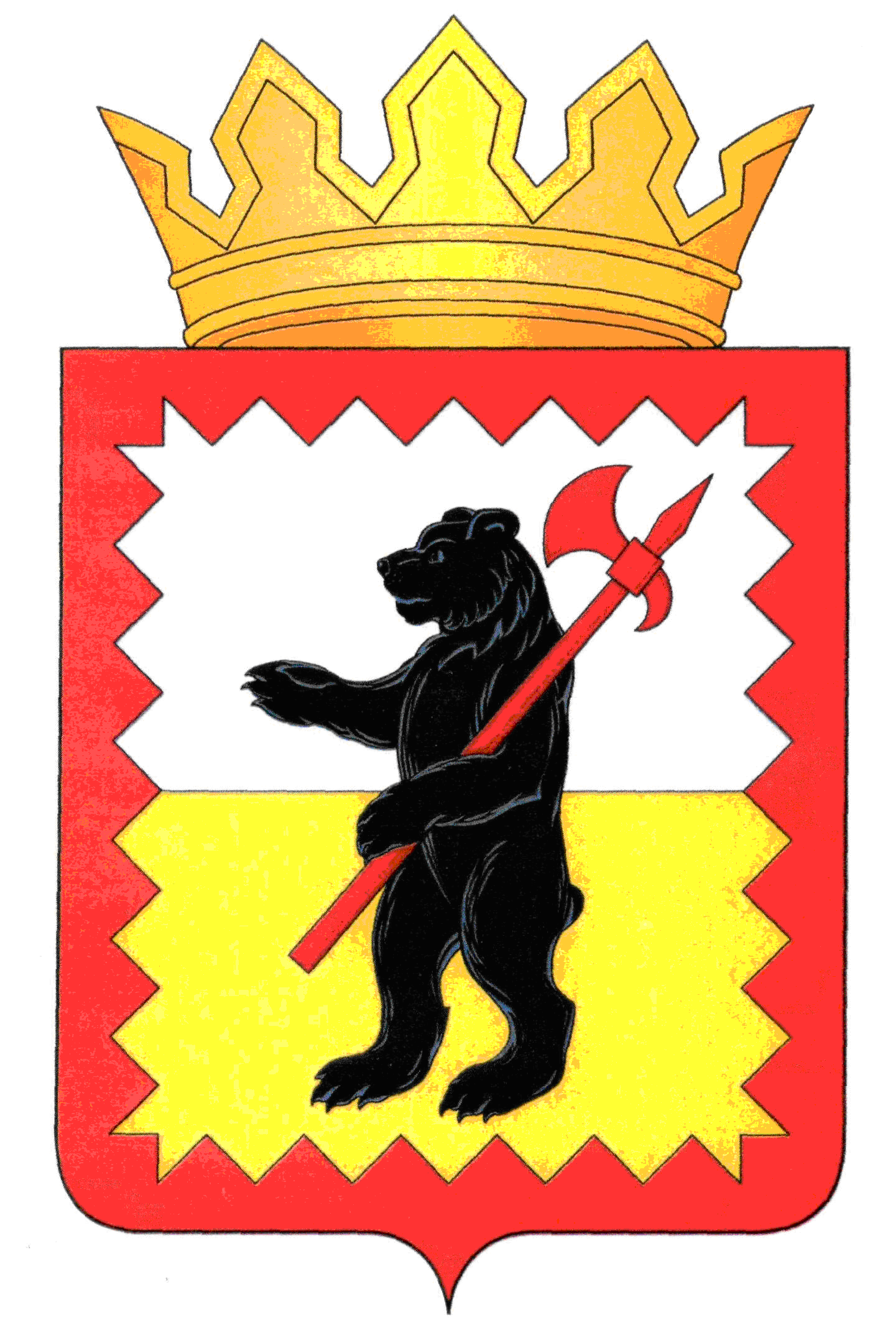 КАЛУЖСКАЯ  ОБЛАСТЬМАЛОЯРОСЛАВЕЦКАЯ  РАЙОННАЯ  АДМИНИСТРАЦИЯ МУНИЦИПАЛЬНОГО РАЙОНА“МАЛОЯРОСЛАВЕЦКИЙ РАЙОН”ПОСТАНОВЛЕНИЕот 04.12.2023 г. 						                                              № 1491В соответствии со ст. 24 Градостроительного кодекса Российской Федерации, Федеральным законом от 06.10.2003 № 131-ФЗ «Об общих принципах местного самоуправления в Российской Федерации, в целях определения назначения территории сельского поселения  «Село Недельное» Малоярославецкого района Калужской области, исходя из социальных, экономических, экологических и иных факторов для обеспечения устойчивого развития территории, развития инженерной, транспортной  и социальной инфраструктур, обеспечения учета интересов  граждан и их объединений ПОСТАНОВЛЯЮ:         1.  Разработать проект внесения изменений в Генеральный план сельского поселения «Село Недельное» Малоярославецкого района Калужской области в соответствии 
с техническим заданием, согласно приложения.        2. Признать утратившими силу постановление Малоярославецкой районной администрации муниципального района «Малоярославецкий район» от 09.03.2023 № 183 «О разработке проекта внесения изменений в Генеральный план сельского поселения «Село Недельное» Малоярославецкого района Калужской области».        3. Заведующему отделом градостроительства и архитектуры Тарченко С.В., разместить настоящее постановление на официальном сайте администрации МР «Малоярославецкий район».        4. Настоящее постановление вступает в силу с момента его подписания и подлежит    опубликованию в газете «Маяк».      5.  Контроль за выполнением настоящего постановления оставляю за собой.Глава администрации 					                                            В.В. ПарфёновПриложение к постановлению Малоярославецкойрайонной администрации муниципального района «Малоярославецкий район»                                                                                                                                                                     от 04.12. 2023 г. № 1491Техническое заданиена внесение изменений в Генеральный плансельского поселения «Село Недельное»Перечень измененийО разработке проекта внесения изменений в Генеральный план сельского поселения «Село Недельное» Малоярославецкого района Калужской области № п/пНаименование разделовСодержание1.Общие данные1.1Основание для выполнения работ    Постановление Малоярославецкой районной администрации муниципального района «Малоярославецкий район» 
от 04.12.2023 № 1491 «О подготовке проекта внесения изменений в Генеральный план сельского поселения «Село Недельное» Малоярославецкого района Калужской области»1.2Вид градостроительной документации    Проект внесения изменений в Генеральный план сельского поселения «Село Недельное» Малоярославецкого района Калужской области»1.3Объект территориального планирования    Территория сельского поселения «Село Недельное» Малоярославецкого района Калужской области1.4Цели работ    Определение назначения территории сельского поселения «Село Недельное» исходя из совокупности социальных, экономических, экологических и иных факторов, в целях обеспечения устойчивого развития территории, развития инженерной, транспортной и социальной инфраструктур, обеспечения учета интересов граждан и их объединений, Российской Федерации, Калужской области, Малоярославецкого муниципального района, сельского поселения «Село Недельное».1.5Основные цели работ    Проект Внесения изменений в Генеральный  план сельского поселения «Село Недельное» Малоярославецкого района Калужской области выполняется в целях:     1. Актуализация Генерального плана сельского поселения «Село Недельное» Малоярославецкого района Калужской области, соответственно, в части отображения следующей информации:- о границах муниципальных образований;- о территориях объектов культурного наследия;- о зонах с особыми условиями использования территорий;- о полезных ископаемых;- об инженерной инфраструктуре;- об объектах федерального, регионального, местного значения во исполнение мероприятий, утвержденных муниципальными программами сельского поселения «Село Недельное» Малоярославецкого района Калужской области, 
в соответствующих сферах социально-экономического развития области;- о территориях, подверженных риску возникновения чрезвычайных ситуаций природного и техногенного характера,   о предупреждении чрезвычайных ситуаций межмуниципального и регионального характера, стихийных бедствий, эпидемий и ликвидации их последствий;- о приведении Генерального плана сельского поселения «Село Недельное» Малоярославецкого района Калужской области в соответствии с современными приоритетами 
и интересами развития региона, в целях обеспечения эффективной реализации градостроительной деятельности;- об обеспечении реализации полномочий государственных органов исполнительной власти, органов местного самоуправления Калужской области;- о создании условий для реализации пространственных интересов Российской Федерации, Калужской области, Малоярославецкого муниципального района, муниципальных образований Калужской области с учетом требований безопасности жизнедеятельности, экологического 
и санитарного благополучия.Обязательным приложением к проекту Внесения изменений 
в Генеральный план сельского поселения «Село Недельное» Малоярославецкого района Калужской области являются сведения о границах населенных пунктов, которые должны содержать графическое описание местоположения границ населенных пунктов, перечень координат характерных точек этих границ в системе координат, используемой для ведения Единого государственного реестра недвижимости. Формы графического и текстового описания местоположения границ населенных пунктов, требования к точности определения координат характерных точек границ населенных пунктов, формату электронного документа, содержащего указанные сведения, устанавливаются федеральным органом исполнительной власти, осуществляющим функции 
по выработке государственной политики 
и нормативно-правовому регулированию в сфере ведения Единого государственного реестра недвижимости, осуществления государственного кадастрового учета недвижимого имущества, государственной регистрации прав 
на недвижимое имущество и сделок с ним, предоставления сведений, содержащихся в Едином государственном реестре недвижимости.1.6Гарантийные обязательства исполнителя работУчастие в процедуре согласования проектов внесения изменений:-  с уполномоченным федеральным органом исполнительной власти;- с органами местного самоуправления муниципальных образований;- с федеральным органом исполнительной власти, осуществляющим функции по выработке государственной политики и нормативно - правовому регулированию в сфере ведения Единого государственного реестра недвижимости, осуществления государственного кадастрового учета недвижимого имущества, государственной регистрации прав на недвижимое имущество и сделок с ним.   По результатам согласования (при необходимости) вносятся изменения в проекты внесения изменений. Гарантия срока внесения изменений Исполнителем в проект должна составлять не менее 3 лет, но не позднее срока утверждения проекта.Направление в ППК «Роскадастр» в Калужской области проекта Внесения изменений в целях обеспечения внесения сведений о границах населенных пунктов в Единый государственный реестр недвижимости и получение положительных результатов предварительной проверки. 2Исходная документация2.1Документы территориального планирования, положения которых должны быть учтены при выполнении работ1. Градостроительный кодекс Российской Федерации 
от 29.12.2004 № 190-ФЗ.2.  Земельный кодекс Российской Федерации от 25.10.2001 
№ 136-ФЗ (ред. от 04.08.2023) (с изм. и доп., вступ. в силу 
с 01.10.2023).3. Федеральный закон от 06.10.2003 № 131-ФЗ «Об общих принципах организации местного самоуправления в Российской Федерации».4. Региональные и местные нормативы градостроительного проектирования.5. Методические рекомендации по разработке проектов генеральных планов поселений, городских округов, утверждённые Приказом Министерства регионального развития РФ от 26.05.2011 № 244.6. СНиП 11-04-2003 «Инструкция о порядке разработки, согласования, экспертизы и утверждения проектной документации».7. Утвержденные схемы территориального планирования Российской Федерации:1) в области здравоохранения (распоряжение Правительства Российской Федерации от 28.12.2012 № 2607-р);2) в области высшего профессионального образования (распоряжение Правительства Российской Федерации 
от 26.02.2013№ 247-р);3) в области федерального транспорта (железнодорожного, воздушного, морского, внутреннего водного транспорта) 
и автомобильных дорог федерального значения (распоряжение Правительства Российской Федерации от 19.03.2013 № 384-р);4) в области федерального транспорта (в части трубопроводного транспорта) (распоряжение Правительства Российской Федерации от 06.05.2015 № 816-р);5) в области энергетики (распоряжение Правительства Российской Федерации от 01.08.2016 № 1634-р).8. Утвержденная схема территориального планирования Калужской области (с изменениями).9. Утвержденные документы территориального планирования муниципальных образований  Калужской области, муниципальных районов, городских и сельских поселений (программами комплексного развития систем транспортной, коммунальной, социальной инфраструктуры и другими инвестиционными программами).10. Соответствие материалов требованиям Приказа Минэкономразвития России от 09.01.2018 №10 
(ред. от 09.08.2018) «Об утверждении Требований к описанию 
и отображению в документах территориального планирования объектов федерального значения, объектов регионального значения, объектов местного значения и о признании утратившим силу приказа Минэкономразвития России 
от 7 декабря 2016 г. №793». 11. Приведение генерального плана по составу и содержанию в соответствии с требованием законодательства 
о градостроительной деятельности генеральных планов (ГП).12. Приведение в соответствие карт в части содержания  объектов федерального значения, регионального и местного значения.13. Соответствие приложения с описанием границ территориальных зон части 4 ст. 30 ГрК РФ и Закону Калужской области от 28.12.2004 № 7-ОЗ «Об установлении границ муниципальных образований, расположенных 
на территории административно-территориальных единиц: «Бабынинский район», «Боровский район», «Дзержинский район», «Жиздринский район», «Жуковский район», «Износковский район», «Козельский район», «Малоярославецкий район», «Мосальский район», «Ферзиковский район», «Хвастовичский район», «Город Калуга», «Город Обнинск», и наделении их статусом городского поселения, сельского поселения, городского округа, муниципального района».14. Приведение в соответствие карт в части содержания зон 
с особыми условиями территории.15. Приложение с описанием границ населенных пунктов 
в соответствии с ч. 3 ст. 23 ГрК РФ.16. Отображение на карте зон с особыми условиями использования территории.17. Отображение на карте территорий под комплексное устойчивое развитие территорий (в случае необходимости их установления).18. Исправление технических ошибок в части нанесения 
на карты пропущенных существующих объектов, в том числе границ и названий улиц.19. Нанесение на карты материалов, утвержденных проектов планировки территорий и проектов межевания территорий. 2.2.Иные исходные данные 
и материалы1. Государственные программы Калужской области, муниципальные программы Малоярославецкого муниципального   района, принятые в установленном порядке 
и реализуемые за счет средств бюджета области, местных бюджетов, решений органов государственной власти, органов местного самоуправления, иных главных распорядителей средств соответствующих бюджетов, предусматривающих создание объектов регионального значения, объектов муниципального значения, инвестиционных программ субъектов естественных монополий, организаций коммунального комплекса.2. Государственная статистическая информация дифференциации по Калужской области, Малоярославецкому муниципальному району, поселениям.3. Документы в области планирования и использования территории Малоярославецкого муниципального района Калужской области, предусмотренные федеральным    законодательством: Земельным, Лесным, Водным кодексами Российской Федерации, федеральными законами «Об охране окружающей среды», «Об объектах культурного наследия (памятников истории и культуры) народов Российской Федерации», «Об особо охраняемых природных территориях» 
и другими.4. Кадастровый план территории Малоярославецкого района Калужской области (источник: Управление федеральной службы государственной регистрации, кадастра и картографии по Калужской области).   5. Сведения о текущем состоянии и перспективном  развитии территории разработки проектных предложений 
и обосновывающих материалов, направленные  Заказчиком,  органами государственной власти Российской Федерации,   органами государственной власти Калужской области,   органами муниципальной власти  Малоярославецкого района, юридическими и физическими лицами в целях учета при подготовке внесения изменений в Схему территориального планирования Малоярославецкого района Калужской области.3Нормативная, правовая 
и методическая база3.1Действующее законодательство Российской Федерации, Калужской области, Малоярославецкого района, в том числе:     Подготовку проекта Внесения изменений в Генеральный план необходимо осуществлять в соответствии с требованиями: федеральных законов, нормативных правовых актов Президента Российской Федерации, Правительства Российской Федерации; нормативно-правовых актов федеральных органов исполнительной власти, регулирующих отношения в области территориального планирования; региональных и местных нормативов градостроительного проектирования, а также 
с учетом нормативов проектирования, действующих 
до принятия соответствующих технических регламентов 
по размещению объектов капитального строительства, в том числе:   - Федеральный закон от 29.12.2004 № 191-ФЗ «О введении 
в действие Градостроительного кодекса Российской Федерации»;   - Федеральный закон от 10.01.2003 №17-ФЗ 
«О железнодорожном транспорте в Российской Федерации;   - Федеральный закон от 25.10.2001 № 137-Ф3 «О введении 
в действие Земельного кодекса Российской Федерации»;   - Федеральный закон от 8.11.2007 № 257-ФЗ «Об автомобильных дорогах и дорожной деятельности в РФ 
и о внесении изменений в отдельные законодательные акты Российской Федерации»;   - Федеральный закон от 30.03.1999 № 52-ФЗ «О санитарно-эпидемиологическом благополучии населения»;   - Федеральный закон от 21.12.1994 № 68-ФЗ «О защите населения и территорий от чрезвычайных ситуаций природного и техногенного характера»;   - Федеральный закон от 25.06.2002 № 73-Ф3 «Об объектах культурного наследия (памятниках истории и культуры) народов Российской Федерации»;   - Лесной кодекс Российской Федерации;   - Водный кодекс Российской Федерации;   - Воздушный кодекс Российской Федерации»;   - Приказ Росреестра от 10.11.2020 № П/0412 (ред. 
от 16.09.2021) «Об утверждении классификатора видов разрешенного использования земельных участков»;   - Приказ Минэкономразвития России от 09.01.2018 № 10 (ред. от 09.08.2018) «Об утверждении Требований к описанию 
и отображению в документах территориального планирования объектов федерального значения, объектов регионального значения, объектов местного значения и о признании утратившим силу приказа Минэкономразвития России 
от  07.12.2016 №793».   - СП 42.13330.2016. Свод правил. Градостроительство.Планировка и застройка городских и сельских поселений;   - Актуализированная редакция СНиП 2.07.01-89*;   - Федеральный закон от 11.06.2021 № 170-ФЗ, в соответствии с которым работы по установлению границ населенных пунктов и зон с особыми условиями (Далее – ЗОУИТ) использования территории подлежат обязательному лицензированию.   Необходимо руководствоваться также иными законодательными и нормативными правовыми актами Президента Российской Федерации и Правительства Российской Федерации, нормативными правовыми актами федеральных органов исполнительной власти и принятыми в развитие федеральных законов в соответствующих областях, а также действующими сводами правил по нормативам проектирования.В случае изменения законодательства, работа выполняется 
в соответствии с действующим на момент сдачи выполненных работ законодательством, а также в соответствии 
с разъяснениями органа нормативно-правового регулирования 
в сфере градостроительной деятельности. 4.Основные требования 
к составу и содержанию работ4.1Требования к составу разрабатываемой градостроительнойдокументации   В соответствии с Градостроительным кодексом РФ:1. Проект Внесения изменений в Генеральный план должен состоять из двух частей:   - Часть I - «Положение о территориальном планировании»;   - Часть II - «Карты».К Проекту Внесения изменений в Генеральный план должны быть приложены материалы по его обоснованию в текстовой форме и в виде карт.Обязательным приложением к Проекту Внесения изменений 
в Генеральный план являются сведения о границе населенного пункта, которые должны содержать графическое описание его местоположения, перечень координат характерных точек этой границы в системе координат, используемой для ведения Единого государственного реестра недвижимости.Формы графического и текстового описания местоположения границы населенного пункта, требования к точности определения координат характерных точек границы населенного пункта, формату электронного документа, содержащего указанные сведения, устанавливаются федеральным органом исполнительной власти, осуществляющим функции по выработке государственной политики и нормативно-правовому регулированию в сфере ведения Единого государственного реестра недвижимости, осуществления государственного кадастрового учета недвижимого имущества, государственной регистрации прав на недвижимое имущество и сделок с ним, предоставления сведений, содержащихся в Едином государственном реестре недвижимости.1.1. Часть I «Положение о территориальном планировании», содержащееся в Проекте внесения изменений в Генеральный план, включает в себя два раздела:- Раздел 1: «Сведения о видах, назначении и наименованиях планируемых для размещения объектов местного значения поселения, их основные характеристики, их местоположение (для объектов местного значения, не являющихся линейными объектами, указываются функциональные зоны), а также характеристики зон с особыми условиями использования территорий в случае, если установление таких зон требуется 
в связи с размещением данных объектов»;- Раздел 2: «Параметры функциональных зон, а также сведения о планируемых для размещения в них объектах федерального значения, объектах регионального значения, объектах местного значения, за исключением линейных объектов».1.2. Часть II Проекта внесения изменений в Генеральный план должна включать три карты:1) карту планируемого размещения объектов местного значения поселения;2) карту границы населенного пункта;3) карту функциональных зон поселения.1.3. На карте планируемого размещения объектов местного значения поселения отображаются:- данные, содержащиеся на актуализированном картографическом материале, служащем подосновой карт;- планируемые для размещения объекты местного значения поселения:1) объекты инженерной инфраструктуры, в том числе электро-, тепло-, газо- и водоснабжение населения, водоотведение;2) автомобильные дороги местного значения;3) объекты культуры, досуга, физической культуры 
и массового спорта;4) объекты образования, здравоохранения;5) объекты муниципального жилищного фонда;6) объекты, обеспечивающие осуществление деятельности органов власти поселения;7) объекты культурного наследия местного (муниципального) значения поселения;8) места погребения на территории поселения;9) места (площадки) накопления твердых коммунальных отходов, создание и содержание которых отнесено 
к полномочиям органов местного самоуправления поселения.1.4. На карте границ населенных пунктов отображается следующая информация:- данные, содержащиеся на актуализированном картографическом материале, служащем подосновой карт;- границы населенных пунктов (в том числе границы образуемых населенных пунктов), входящих в состав поселения.1.5. На карте функциональных зон отображается следующая информация:- данные, содержащиеся на актуализированном картографическом материале, служащем подосновой карт;- границы и описание функциональных зон с указанием планируемых для размещения в них объектов федерального значения, объектов регионального значения, объектов местного значения (за исключением линейных объектов) 
и местоположения линейных объектов федерального значения, линейных объектов регионального значения, линейных объектов местного значения.1.6. Информация, содержащаяся в картах проекта Внесения изменений в Генеральные планы, может быть объединена, 
в зависимости от ее насыщенности, в одну или две карты. При этом в названии карты (карт) должны присутствовать наименования карт, указанных в пункте 2.1.3 настоящего подраздела, обозначающие наличие соответствующей информации на объединенной карте.1.7. К проекту Внесения изменений в Генеральные планы должны прилагаться материалы по обоснованию в текстовой форме и в виде карт:Материалы по обоснованию генерального плана в текстовой форме должны содержать:     1) сведения о планах и программах комплексного социально-экономического развития муниципального образования (при их наличии), для реализации которых осуществляется создание объектов местного значения поселения, городского округа;    2) обоснование выбранного варианта размещения объектов местного значения поселения, городского округа на основе анализа использования территорий поселения, городского округа, возможных направлений развития этих территорий и прогнозируемых ограничений их использования, определяемых в том числе на основании сведений, документов, материалов, содержащихся в государственных информационных системах обеспечения градостроительной деятельности, федеральной государственной информационной системе территориального планирования, в том числе материалов и результатов инженерных изысканий, содержащихся в государственных информационных системах обеспечения градостроительной деятельности;    3) оценку возможного влияния планируемых для размещения объектов местного значения поселения, городского округа 
на комплексное развитие этих территорий;     4) утвержденные документами территориального планирования Российской Федерации, документами территориального планирования двух и более субъектов Российской Федерации, документами территориального планирования субъекта Российской Федерации сведения 
о видах, назначении и наименованиях планируемых для размещения на территориях поселения, городского округа объектов федерального значения, объектов регионального значения, их основные характеристики, местоположение, характеристики зон с особыми условиями использования территорий в случае, если установление таких зон требуется 
в связи с размещением данных объектов, реквизиты указанных документов территориального планирования, а также обоснование выбранного варианта размещения данных объектов на основе анализа использования этих территорий, возможных направлений их развития и прогнозируемых ограничений их использования;    5) утвержденные документами территориального планирования муниципального района сведения о видах, назначении и наименованиях планируемых для размещения 
на территории поселения, входящего в состав муниципального района, объектов местного значения муниципального района, их основные характеристики, местоположение, характеристики зон с особыми условиями использования территорий в случае, если установление таких зон требуется в связи с размещением данных объектов, реквизиты указанного документа территориального планирования, а также обоснование выбранного варианта размещения данных объектов на основе анализа использования этих территорий, возможных направлений их развития и прогнозируемых ограничений их использования;    6) перечень и характеристику основных факторов риска возникновения чрезвычайных ситуаций природного 
и техногенного характера;7) перечень земельных участков, которые включаются 
в границы населенных пунктов, входящих в состав поселения, городского округа, или исключаются из их границ, с указанием категорий земель, к которым планируется отнести эти земельные участки, и целей их планируемого использования;8) сведения об утвержденных предметах охраны и границах территорий исторических поселений федерального значения 
и исторических поселений регионального значения.Материалы по обоснованию генерального плана в виде карт отображают:1) границы поселения;2) границы существующих населенных пунктов, входящих в состав поселения;3) местоположение существующих и строящихся объектов местного значения поселения;4) особые экономические зоны;5) особо охраняемые природные территории федерального, регионального, местного значения;6) территории объектов культурного наследия;6.1) территории исторических поселений федерального значения, территории исторических поселений регионального значения, границы которых утверждены в порядке, предусмотренном статьей 59 Федерального закона от 25.06.2002 №73-ФЗ «Об объектах культурного наследия (памятниках истории и культуры) народов Российской Федерации»;7) зоны с особыми условиями использования территорий;8) территории, подверженные риску возникновения чрезвычайных ситуаций природного и техногенного характера;8.1) границы лесничеств;9) иные объекты, иные территории и (или) зоны, которые оказали влияние на установление функциональных зон и (или) планируемое размещение объектов местного значения поселения, объектов федерального значения, объектов регионального значения, объектов местного значения муниципального района.1.8. Для детализации информации к картам проекта Внесения изменений в Генеральный план и картам материалов по ее обоснованию можно приложить фрагменты территорий, изображенные на картах или топографических планах более крупных масштабов.1.9. Объекты федерального и регионального значения, сведения о которых составляют государственную тайну, отображаются в проекте в соответствии с требованиями законодательства Российской Федерации о государственной тайне.Формы графического и текстового описания местоположения границ территориальных зон, требования 
к точности определения координат характерных точек границ территориальных зон, формату электронного документа, содержащего указанные сведения, устанавливаются федеральным органом исполнительной власти, осуществляющим функции по выработке государственной политики и нормативно-правовому регулированию в сфере ведения Единого государственного реестра недвижимости, осуществления государственного кадастрового учета недвижимого имущества, государственной регистрации прав 
на недвижимое имущество и сделок с ним, предоставления сведений, содержащихся в Едином государственном реестре недвижимости.4.2.Общие требования 
к выполнению работ1. Подготовка карт осуществляется в соответствии с единой государственной топографической системой координат, используя сведения Единого государственного реестра недвижимости.2. При подготовке карт условные обозначения принять 
в соответствии с приказом Минэкономразвития России 
от 07.12.2016 № 793 «Об утверждении Требований к описанию и отображению в документах территориального планирования объектов федерального значения, объектов регионального значения, объектов местного значения». Дополнительные условные обозначения согласовать с Заказчиком.3.	При разработке положений о территориальном планировании учесть следующее:1) назначение объектов местного значения должно включать конкретное направление деятельности в данной области;2) наименование объектов местного значения должно приводиться с указанием подчинённости;3) основные характеристики объектов местного значения должны включать производительность, вместимость, мощность объекта и т.д., предмет охраны для особо охраняемых природных территорий (ООПТ);4) местоположение объектов местного значения указывается следующим образом:а) для локальных (точечных) объектов – наименование муниципального образования, населённого пункта (если размещение объекта планируется в границах населённого пункта); наименование муниципального образования, иного географического объекта (если размещение планируется 
за пределами населённого пункта);б) для линейных объектов - наименования муниципальных образований и наименования географических объектов, расположенных вблизи планируемых к размещению объектов;5) положения о территориальном планировании структурировать в отраслевом разрезе, сгруппировав объекты регионального значения по отраслевому принципу 
с сохранением видов объектов.4. Проект выполнить в виде сведений, открытых для доступа физическим и юридическим лицам.5. Разделы положений о территориальном планировании 
и карты, содержащие сведения, составляющие государственную тайну, представить в соответствии с требованиями законодательства Российской Федерации о государственной тайне.6. Разделы положений о территориальном планировании 
и карты, содержащие информацию ограниченного распространения, представить в соответствии с действующим законодательством.7. Требования к материалам, имеющим гриф ограниченного распространения, определяются соответствующими инструкциями.4.3Результаты выполненных работГрафические материалы проекта Внесения изменений 
в Генеральный план сельского поселения «Село Недельное» Малоярославецкого района Калужской области выполняются на картографической основе (в электронном виде) М 1:2 000.    1. Форма предоставляемых материалов должна соответствовать требованиям, предусматривающим возможность размещения материалов в Федеральной государственной информационной системе территориального планирования (ФГИС ТП) согласно статьям 9, 57.1 Градостроительного кодекса Российской Федерации 
и в информационных системах обеспечения градостроительной деятельности и государственной информационной системе обеспечения градостроительной деятельности Калужской области (ГИС ОГД КО).    2. Результаты выполненных работ должны быть записаны на CD диск в 1 экземпляре и на бумажном носителе в 2-х экз.     3. Графические материалы должны быть в виде векторных тематических карт в формате (*.mdb) и продублированы растровыми изображениями в формате «*.jpg» с разрешением не менее 300 dpi в масштабах оригиналов, полностью соответствующим графическим материалам, представленным на бумажном носителе.№Кадастровый номер земельного участкаИзменения1Земельный участок с кадастровым номером 40:13:130501:77Включить земельный участок в черту населенного пункта с. Недельное 
с видом разрешённого использования 
2.2 (для ведения личного подсобного хозяйства)2Корректировка границ Гослесфонда согласно установленным границам и зонамКорректировка границ Гослесфонда согласно установленным границам и зонам